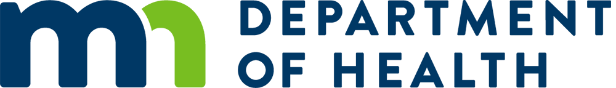 Environmental Policy Worksheet  Indicate whether or not your school or district has written policies that address the following issues. Describe how well they are working and if any changes need to be made. 
1.	Comprehensively protect students from tobacco smoke and tobacco products by:enforcing tobacco-free requirements on school property, in school vehicles and at school-sponsored functions,providing tobacco use prevention education for students, andproviding referrals to tobacco cessation programs for students and school staff. 2.	Eliminate or greatly reduce school bus and other vehicle idling on the school campus.3.	Monitor outdoor air quality levels and alter outdoor activity schedule when levels are unhealthy.4.	Use of less toxic cleaning products. 5.	Maintain a fragrance-free policy to minimize fragrances from perfumes, air fresheners, personal care items, and cleaning products.6.	Require regular inspection and maintenance of the Heating, Ventilating and Air Conditioning (HVAC) system to ensure optimum indoor air quality. 7.	Maintain adequate ventilation in classrooms.8.	Address areas of moisture and mold in classrooms. 9.	Eliminate food storage in classrooms. 10.	Control rodents and other pests in classrooms.11.	Reduce dust and dust mites in classrooms by: eliminating cluttermaintaining regular schedules to dust and vacuum classroom surfaceskeeping classrooms free of stuffed animals, pillows, area rugs and upholstered furniture.12.	Prohibit animals with fur or feathers in classrooms. Describe any additional environmental policies used by your school or district to support the needs of students with asthma and assess how well they are working.November 2017 